]October2022Oct. 3rd- Noggins Farms Trip Gr. 3-6     Oct. 19th- Home and School Meeting 6 :30pmOct. 7th- Ross Farm Trip Gr. P-2               Oct. 27th- Family Halloween Dance 6 -7 :30pOct. 10th-Thanksgiving Holiday- NO school   Oct. 28th- No SchoolOct. 11th- Gr. 6 student Assessment beginsOct.17th- Bus Evacuation DrillOct.18th &20th-Art Presentation/WorkshopBreakfast Program Mon, Wed, Fri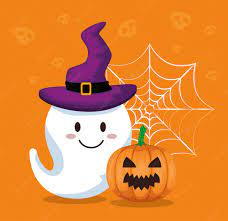 1                                  2345678Breakfast program Gr. 3- 6 Noggins Farm TripBreakfast programBreakfast programGr. P-2 Ross Farm Trip9101112131415Thanksgiving Holiday NO SchoolGr. 6 Assessment BeginsBreakfast programBreakfast program16171819202122Breakfast programBus Evacuation Drill 1:15pmArt Presentation-HRCE SpecialistBreakfast programHome and School meeting 6:30 pm- At schoolArt Presentation-HRCE SpecialistBreakfast program23242526272829Breakfast programBreakfast programFamily Halloween Dance 6:00/7:30 pmProvincial Conference for Teachers- NO School 3031Breakfast program